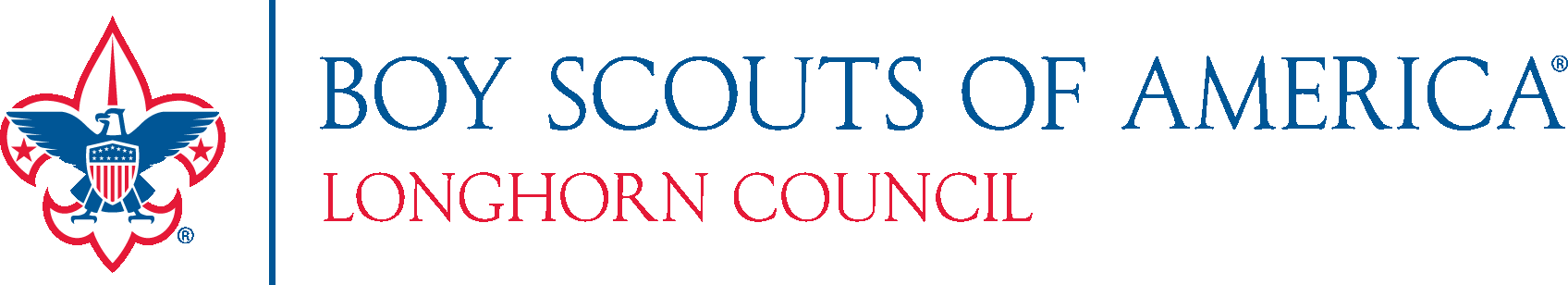 2022 Popcorn CalendarApril 11th 			 Begins Early Unit Popcorn sign-up availableJune 14th			District Kernel Training 6pm Saturday, July 30th		Popcorn Kickoff North 9am and South 2pmSunday, August 7th		Show-N- Sell Orders due by 11:59 PMAugust 25th, 26th 27th		Show-N-Sell Distribution August 28th- October 2nd	Weekly Replacements Orders due by 11:59 (each Sunday)September 2nd- October 7th	Weekly Popcorn Replenishment Pick-upOctober 7th, 8th		Popcorn Returns (8% of total original order) Sunday, October 16th		Take Orders due by 11:59 PMNovember 4th,  5th		Take Order Distribution Monday, November 14th	Popcorn Money Due (Prizes when account is zero)2022 District Sales GoalsDistrictTotal Units in the District 2022 unit    selling Goal2022 Dist. Sales Goal41 Frontier Trails 2814$105,03342 Orion4828$255,69043 Mustang3922$231,84544 Brazos Valley216$55,40645 Pathfinder5427$212,73446 Arrowhead4017$129,27147 Trinity Trails 298$75,93748 Lonestar2310$37,33549 Santa Fe2415$95,67950 HOT3515$88,77751 Leon Valley2717$95,76152 Chisholm Trl2910$107,372Council Totals 397189$1,490,840